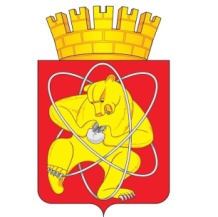 АДМИНИСТРАЦИЯзакрытого административно-территориального образования город Железногорск(Администрация ЗАТО г. Железногорск)ул.22 партсъезда, 21,г. Железногорск, Красноярский край, Россия,  662971тел. 72-20-85, 76-56-15факс (3919) 74-60-32 E-mail: kancel@adm.k26.ruОКПО 07531108 ОГРН 1022401419590ИНН/КПП  2452012069/245201001___11.01.2021 ___N _________На     _______ от   ___________                             Руководителям                              муниципальных учреждений,                              предприятий ЗАТО                              ЖелезногорскОбобщение результатов деятельности по ведомственному контролю за соблюдением трудового законодательства и иных нормативных правовых актов, содержащих нормы трудового права, в муниципальных учреждениях и унитарных предприятиях, в отношении которых функции и полномочия учредителя осуществляет Администрация ЗАТО г. Железногорск, за 2020 годВ соответствии с п. 3.6 Положения по осуществлению ведомственного контроля за соблюдением трудового законодательства и иных нормативных правовых актов, содержащих нормы трудового права, утвержденного постановлением Администрации ЗАТО г. Железногорск от 22.10.2013 № 1656, информируем Вас об общих нарушениях, выявленных в ходе контрольных действий, проведенных в муниципальных учреждениях и унитарных предприятиях, в отношении которых функции и полномочия учредителя осуществляет Администрация ЗАТО г.Железногорск (далее – подведомственные организации), в 2020 году.Нормативно-правовую основу при осуществлении  ведомственного контроля за соблюдением трудового законодательства и иных нормативных правовых актов, содержащих нормы трудового права за период 2019-2020 года составили:-  Трудовой кодекс Российской Федерации (далее - ТК РФ);-  Федеральный закон от 06.12.2011 № 402-ФЗ «О бухгалтерском учете»;-   Федерального закона от 28.12.2013 № 426-ФЗ «О специальной оценке условий труда».- Закон Российской Федерации от 19.02.1993 № 4520-1 «О государственных гарантиях и компенсация для лиц, работающих и проживающих в районах Крайнего севера и приравненным к ним местностям»; - Постановление Правительства РФ от 11.12.2002 № 884 «Об утверждении правил предоставления ежегодного дополнительного оплачиваемого отпуска работникам с ненормированным рабочим днем в федеральных государственных учреждениях»;- Постановлением Министерства труда и социального развития Российской Федерации от 10 октября 2003 года № 69 «Об утверждении инструкции по заполнению трудовых книжек»;- приказ Минфина РФ от 30.03.2015 № 52н «Об утверждении форм первичных учетных документов и регистров бухгалтерского учета, применяемых органами государственной власти (государственными органами), органами местного самоуправления, органами управления государственными внебюджетными фондами, государственными (муниципальными) учреждениями и Методических указаний по их применению»;- приказ Министерства образования и науки Российской Федерации от 22.12.2014 № 1601 «О продолжительности рабочего времени (нормах часов педагогической работы за ставку заработной платы) педагогических работников и о порядке определения учебной нагрузки педагогических работников, оговариваемой в трудовом договоре»;- приказ Министерства Образования и Науки Российской Федерации от 31.05.2016 № 644 «Об утверждении Порядка предоставления педагогическим работникам организаций, осуществляющих образовательную деятельность, длительного отпуска сроком до одного года»; - «Правила ведения и хранения трудовых книжек, изготовления бланков трудовой книжки и обеспечения ими работодателей», утвержденные постановлением Правительства РФ от 16.04.2003 № 225 «О трудовых книжках» (далее - Правила ведения и хранения трудовых книжек);- Список производств, цехов, профессий и должностей с вредными условиями труда, работа в которых дает право на дополнительный отпуск и сокращенный рабочий день, утвержденный постановлением Госкомтруда СССР и ВЦСПС от 25.10.1974 № 298/П-22; - «Положение о системах оплаты труда работников муниципальных учреждений ЗАТО Железногорск», утвержденное постановлением Администрации ЗАТО г. Железногорск от 10.06.2011 № 1011;- «Примерное положение об оплате труда работников муниципальных бюджетных образовательных учреждений ЗАТО Железногорск», утвержденное постановлением Администрации ЗАТО г. Железногорск от 23.06.2011 № 1082;- «Примерное положение об оплате труда работников муниципальных бюджетных учреждений культуры и муниципальных бюджетных учреждений дополнительного образования в сфере культуры ЗАТО Железногорск», утвержденное постановлением Администрации ЗАТО г. Железногорск от 18.05.2012 № 853;- «Положение о системе оплаты труда руководителей муниципальных автономных образовательных учреждений ЗАТО Железногорск», утвержденное постановлением Администрации ЗАТО г. Железногорск от 09.06.2012 № 956;- Приказ Министерства здравоохранения и социального развития РФ от 31.08.2007 № 570 «Об утверждении профессиональных квалификационных групп должностей работников культуры, искусства и кинематографии»;- Приказ Министерства здравоохранения и социального развития РФ от 05.05.2008 № 216н «Об утверждении профессиональных квалификационных групп должностей работников образования»;- Приказ Министерства здравоохранения и социального развития РФ от 29.05.2008 № 247н «Об утверждении профессиональных квалификационных групп общеотраслевых должностей руководителей, специалистов и служащих»;- Приказ Министерства здравоохранения и социального развития РФ от 29.05.2008 № 248н «Об утверждении профессиональных квалификационных групп общеотраслевых профессий рабочих»;- Приказ Министерства здравоохранения и социального развития РФ от 14.03.2008 № 121н «Об утверждении профессиональных квалификационных групп профессий рабочих культуры, искусства и кинематографии»;- Общероссийский классификатор профессий рабочих, должностей служащих и тарифных разрядов ОК 016-94, утвержденный постановлением Госстандарта РФ от 26.12.1994 № 367;- Квалификационный справочник должностей руководителей, специалистов и других служащих, утвержденный Постановлением Минтруда России от 21.08.1998 № 37;- Единый квалификационный справочник должностей руководителей, специалистов и служащих, раздел «Квалификационные характеристики должностей руководителей и специалистов, осуществляющих работы в области охраны труда», утвержденный приказом Министерства здравоохранения и социального развития Российской Федерации от 17.05.2012 № 559н;- Письмо Федеральной службы по труду и занятости от 24.05.2012                       № ПГ/3841-6-1; - Программа поэтапного совершенствования системы оплаты труда в государственных (муниципальных) учреждениях на 2012 – 2018 годы, утвержденная распоряжением Правительства РФ от 26.11.2012 № 2190-р;- Решение Совета депутатов ЗАТО г. Железногорск от 16.02.2017 № 16-67Р «Об утверждении порядка предоставления и размещения информации о рассчитываемой за календарный год среднемесячной заработной платы руководителей, их заместителей, и главных бухгалтеров муниципальных учреждений и предприятий ЗАТО Железногорск»;- Постановление Администрации ЗАТО г. Железногорск от 23.01.2017 № 87 «Об установлении предельного уровня соотношения среднемесячной заработной платы руководителей и работников учреждений».    Выездные плановые проверки в 2020 году осуществлялись в соответствии с Планом проведения проверок при осуществлении ведомственного контроля за соблюдением трудового законодательства и иных нормативных правовых актов, содержащих нормы трудового права, на 2020 год, утвержденным распоряжением Администрации ЗАТО г. Железногорск от 28.10.2019 № 362пр. Проверено 23 (двадцать три) муниципальных учреждений, в том числе: бюджетных – 18, автономных – 2 (по ведомственной принадлежности с учетом видов экономической деятельности: общеобразовательных – 13 учреждений; дополнительного образования – 4 учреждения; в сфере культуры – 4 учреждения; дополнительного образования в сфере культуры – 2 учреждения).      В ходе проведения проверок за соблюдением трудового законодательства и иных нормативных правовых актов, содержащих нормы трудового права, в 2020 году должностными лицами Администрации ЗАТО г. Железногорск, осуществляющими ведомственный контроль, были выявлены следующие основные нарушения.1. При проверке направления «социальное партнерство в сфере труда» установлено: -  не устранение замечаний, выявленных в ходе уведомительной регистрации коллективного договора (изменений, дополнений к коллективному договору), в             2-х муниципальных учреждениях, что составляет 8,7% от проверенных подведомственных организаций.2. При проверке правильности оформления трудовых договоров, заключенных между руководителем подведомственной организации и работниками, установлено:- непредставление документов, требующихся при заключении трудовых договоров (справок об отсутствии фактов привлечения к уголовной ответственности при приеме на работу) (ст. ст. 65, 331, 351.1 ТК РФ), в 5-ти муниципальных учреждениях, что составляет 21,7 % от проверенных подведомственных организаций;- не передан второй экземпляр трудового договора и (или) дополнительного соглашения к трудовому договору работнику после его подписания обеими сторонами (ч. 1 ст. 67 ТК РФ) в 1-ом муниципальном учреждении, что составляет 4,3 % от проверенных подведомственных организаций;- нарушение порядка оформления прекращения трудового договора (ст. 84.1 ТК РФ) в 1-ом муниципальном учреждении, что составляет 4,3 % от проверенных подведомственных организаций.3. При проверке правильности ведения трудовых книжек работников подведомственных организаций установлено:- нарушение Правил ведения и хранения трудовых книжек:в части выдачи вкладыша при заполнении всех страниц одного из разделов трудовой книжки работника (п. 38 Правил ведения и хранения трудовых книжек) в 1-ом муниципальном учреждении, что составляет 4,3 % от проверенных подведомственных организаций;в части проставления штампа с надписью "Выдан вкладыш" и указания серии и номера вкладыша (п. 39 Правил ведения и хранения трудовых книжек) в 3-х муниципальных учреждениях, что составляет 13,0 % от проверенных подведомственных организаций;в части внесения изменений в записи об образовании, профессии, специальности (п. 26 Правил ведения и хранения трудовых книжек) в 6-ти муниципальных учреждениях, что составляет 26,1 % от проверенных подведомственных организаций.   4. При проверке правильности оформления документов по личному составу работников  подведомственных организаций установлено:- отсутствие локального нормативного акта по вопросам обработки персональных данных работников (п. 2 ст. 18.1 152ФЗ от 27.07.2006 «О персональных данных» в 1-ом муниципальном учреждении, что составляет 4,3 % от проверенных подведомственных организаций;- отсутствие документов, подтверждающих факт ознакомления  работников учреждения с локальными нормативными актами, касающихся осуществления ими трудовой деятельности до подписания трудового договора (абз. 9 ч. 2 ст. 22, ч. 3 ст. 68 ТК РФ), в 1-ом муниципальном учреждении, что составляет 4,3 % от проверенных подведомственных организаций;- отсутствие ознакомления работников подведомственной организации с локальными нормативными актами, касающимися трудовой деятельности работников, действующими и принимаемыми в  организации (изменениями, вносимыми в локальные нормативные акты), в 2-х муниципальных учреждениях, что составляет 8,7 % от проверенных подведомственных организаций- ведение личных карточек не соответствует требованиям действующего трудового законодательства в части обеспечения полноты отражения сведений о работниках подведомственной организации и ознакомления работников с записями, вносимыми в их личные карточки, в 3-х муниципальных  учреждениях, что составляет 13,0 % от  проверенных подведомственных организаций.- нарушение порядка привлечения работников подведомственной организации к работе в выходные и(или) нерабочие праздничные дни (ст. 113 ТК РФ) в 1-ом муниципальном учреждении, что составляет 4,3 % от проверенных подведомственных организаций; - отсутствие в приказах на выполнение в течение установленной продолжительности рабочего дня (смены) наряду с работой, определенной трудовым договором, дополнительной работы по другой или такой же профессии (должности) за дополнительную оплату (ст. 60.2 ТК РФ) информации об объеме и содержании такой работы в 2-х муниципальных учреждениях, что составляет                8,7 % от проверенных подведомственных организаций. 5. При проверке направления «рабочее время» установлено:- несоответствие содержания Правил внутреннего трудового распорядка подведомственной организации нормам действующего трудового законодательства в части: установления перечня документов, предъявляемых при заключении трудового договора (ст. 65 ТК РФ), в 4-х муниципальных учреждениях, что составляет 17,4 % от проверенных подведомственных организаций;- отсутствие в подведомственной организации Правил внутреннего трудового распорядка (ч. 3, ч. 4 ст. 189 ТК РФ) в 2-х муниципальных учреждениях, что составляет 8,7 % от проверенных подведомственных организаций;- отсутствие ознакомления работников подведомственной организации под роспись с графиками сменности; либо отсутствие даты ознакомления работников с графиками сменности; либо ознакомление работников подведомственной организации с графиками сменности менее чем за 1 месяц до введения их в действие (ч. 4 ст. 103 ТК РФ) в 4-х муниципальных учреждениях, что составляет 17,4 % от проверенных подведомственных организаций;- продолжительность сверхурочной работы у работников подведомственной организации составила более 120 часов в год (ст. 99 ТК РФ) в 2-х муниципальных учреждениях, что составляет 8,7 % от проверенных подведомственных организаций.6. При проверке правильности ведения  табеля учета использования рабочего времени установлено:-  форма табеля учета рабочего времени, применяемая в муниципальном учреждении, не соответствует форме, утвержденной приказом Минфина РФ от 30.03.2015 № 52н «Об утверждении форм первичных учетных документов и регистров бухгалтерского учета, применяемых органами государственной власти (государственными органами), органами местного самоуправления, органами управления государственными внебюджетными фондами, государственными (муниципальными) учреждениями и Методических указаний по их применению», в 1-ом муниципальном учреждении, что составляет 4,3% от проверенных подведомственных организаций.7. При проверке правильности ведения  графика отпусков установлено:- нарушение порядка извещения работников подведомственной организации о времени начала ежегодного оплачиваемого отпуска (ст. 123 ТК РФ) в 6-ти муниципальных учреждениях, что составляет 26,1 % от проверенных муниципальных организаций;8. При проверке направления «Оплата труда» установлено:- не размещена информация о рассчитываемой за календарный год среднемесячной заработной плате руководителей на официальном сайте в 2-х муниципальных учреждениях, что составляет 8,7 % от проверенных подведомственных организаций.8.1. При проверке правильности оформления штатного расписания установлено: -  размер оклада (должностного оклада), ставки заработной платы в штатном расписании не соответствует размеру оклада (должностного оклада), ставки заработной платы, установленному в положении об оплате труда работников подведомственной организации, в 1-ом муниципальном учреждении, что составляет 4,3 % от проверенных подведомственных организаций.8.2. При выборочной проверке правильности начисления заработной платы установлено:- заработная плата работникам подведомственной организации, осуществляющим свою трудовую деятельность в условиях, отклоняющихся от нормальных  (при работе в ночное время, сверхурочной работе, работе в выходные и нерабочие праздничные дни), начислена ниже установленного минимального размера оплаты труда с учетом районного коэффициента и процентной набавки за стаж работы в иных местностях с особыми климатическими условиями при полностью отработанной норме рабочего времени в соответствии с утвержденными графиками сменности, в 5-и муниципальных учреждениях, что составляет 21,7 % от проверенных подведомственных организаций;- не произведена оплата работникам подведомственной организации  сверхурочной работы (ст. 152 ТК РФ) в 3-х муниципальных учреждениях, что составляет 13,0% от проверенных подведомственных организаций;- не произведена оплата работникам подведомственной организации недоработки, образованной по вине работодателя (ст. 155 ТК РФ), в 4-х муниципальных учреждениях, что составляет 17,4% от проверенных подведомственных организаций.8.3. При выборочной проверке правильности предоставления выплат компенсационного характера (видов, размеров и условий) установлено:- не проведена специальная оценка условий труда, либо срок действия её результатов истек (ст. 212 ТК РФ) в 6-и муниципальных учреждениях, что составляет 26,1 % от проверенных подведомственных организаций;-  не предоставлялись компенсации, установленные Положением об оплате труда работников подведомственной организации: в виде повышенного размера оплаты труда за работу с вредными и (или) опасными условиями труда; либо за работу в условиях ненормированного рабочего дня согласно утвержденного руководителем перечня работников в 1-ом муниципальном учреждении, что составляет 4,3 % от проверенных подведомственных организаций;- производилась доплата работникам подведомственной организации за выполнение в течение установленной продолжительности рабочего дня дополнительной работы по другой или такой же профессии (должности) несмотря на то, что вакантные ставки по этим профессиям (должностям) в подведомственной организации отсутствуют, в 4-х муниципальных учреждениях, что составляет 17,4 % от проверенных подведомственных организаций.8.4. При выборочной проверке правильности предоставления выплат стимулирующего характера установлено:-  не соблюдены период назначения, критерии оценки эффективности и качества деятельности учреждения (либо критерии оценки полностью отсутствуют) при установлении выплат стимулирующего характера за важность выполняемой работы, степень самостоятельности и ответственности при выполнении поставленных задач, за интенсивность и высокие результаты работы и за качество выполняемых работ заместителям руководителя и главному бухгалтеру, в 5-и муниципальных учреждениях, что составляет 21,7 % от проверенных подведомственных организаций;- не соблюдены предельные размеры, критерии результативности и качества труда работников учреждения при установлении выплат стимулирующего характера по итогам работы заместителям руководителя и главному бухгалтеру, в 6-и муниципальных учреждениях, что составляет 26,1% от проверенных подведомственных организаций- критерии оценки результативности и качества труда работников для установления выплат стимулирующего характера в оценочных листах работников подведомственной организации не соответствуют критериям оценки, утвержденным в Положении об оплате труда работников подведомственной организации; либо выплаты стимулирующего характера установлены приказом руководителя подведомственной организации без учета критериев оценки; либо в подведомственной организации устанавливались выплаты стимулирующего характера, не утвержденные в Положении об оплате труда работников подведомственной организации, в 7-и муниципальных учреждениях, что составляет 30,4 % от проверенных подведомственных организаций;- размер выплат стимулирующего характера руководителю учреждения не соответствует размеру, установленному распоряжением Администрации ЗАТО    г. Железногорск; либо выплаты стимулирующего характера, установленные руководителю учреждения распоряжением Администрации ЗАТО                                      г. Железногорск, не произведены, в 1-ом муниципальном учреждении, что составляет 4,3 % от проверенных подведомственных организаций;- в подведомственной организации отсутствует комиссия по распределению выплат стимулирующего характера работникам; либо руководитель подведомственной организации устанавливает выплаты стимулирующего характера без учета мнения комиссии, в 1-ом муниципальном учреждении, что составляет 4,3 % от проверенных подведомственных организаций;- не установлены персональные выплаты работникам подведомственной организации, утвержденные в Положении об оплате труда работников подведомственной организации; либо размер установленных персональных выплат работникам подведомственной организации не соответствует размеру персональных выплат, утвержденному в Положении об оплате труда работников подведомственной организации, в 4-х муниципальных учреждениях, что составляет 17,4 % от проверенных подведомственных организаций;- не обеспечена информационная открытость вопроса распределения выплат стимулирующего характера работникам подведомственной организации (отсутствует ознакомление работников с результатами труда), в 2-х муниципальных учреждениях, что составляет 8,7% от проверенных подведомственных организаций. 8.5.   При выборочной проверке правильности оформления документов по оплате труда и соблюдения сроков выплаты заработной платы, отпускных, расчета при увольнении  установлено:- форма карточки-справки (ф.0504417) ведется с нарушением требований, установленных приказом  Минфина РФ от 30.03.2015 № 52н «Об утверждении форм первичных учетных документов и регистров бухгалтерского учета, применяемых органами государственной власти (государственными органами), органами местного самоуправления, органами управления государственными внебюджетными фондами, государственными академиями наук, государственными (муниципальными) учреждениями и методических указаний по их применению» (отсутствует информация персонифицированного характера, информация по видам выплат) в 1-ом муниципальном учреждении, что составляет 4,3 % от проверенных подведомственных организаций- нарушены сроки выдачи заработной платы работникам подведомственной организации, установленные локальными нормативными актами подведомственной организации, в 6-ти муниципальных учреждениях, что составляет 26,1 % от проверенных подведомственных организаций;- не соблюдены сроки окончательного расчета с работниками при увольнении в 1-ом муниципальном учреждении, что составляет 4,3 % от проверенных подведомственных организаций;- оплата отпуска работникам произведена позднее чем за три дня до его начала в 5-ти муниципальных учреждениях и предприятиях, что составляет 21,7 % от проверенных подведомственных организаций.Предлагаем изучить настоящее обобщение результатов деятельности по ведомственному контролю за соблюдением трудового законодательства за 2020 год и принять меры для недопущения подобных нарушений в Ваших муниципальных учреждениях и предприятиях.Главный специалист-экономист по труду ОКиМС УПКР                                                        Е.Н. Гайкова